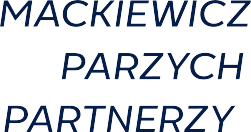 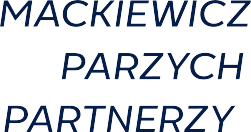 Jesteśmy renomowaną Kancelarią Radców Prawnych działającą na rynku ogólnopolskim.Zapewniamy najwyższej jakości obsługę prawną klientom sektora publicznego 
i prywatnego. Rocznie prowadzimy kilkadziesiąt szkoleń z zamówień publicznych.W związku z dynamicznym rozwojem szukamy kandydatów na stanowisko:RADCA PRAWNY/APLIKANT RADCOWSKImiejsce pracy: Olsztyn Zakres obowiązków: Identyfikowanie i rozwiązywanie problemów prawnych zgłaszanych przez klientów kancelariiUdział w negocjacjach warunków umówUdzielanie porad prawnych, informacji, opracowywanie projektów aktów prawnych, w tym również w trakcie obsługi prawnej świadczonej w miejscu wskazanym przez klienta kancelariiWydawanie opinii prawnychOpracowywanie i opiniowanie umów i innych dokumentów.Reprezentowanie Klientów przed sądami i innymi organami, w tym przed Krajową Izbą OdwoławcząBieżąca analiza zmian w przepisach prawnych i orzecznictwie sądowym.  Nasze wymagania tytuł radcy prawnego/wpis na listę aplikantów,dyspozycyjność,samodzielność – po okresie wdrożenia w obowiązki każdy współpracownik kancelarii samodzielnie organizuje pracę oraz jest odpowiedzialny za portfel powierzonych klientów, komunikatywność – stawiamy na dobrą komunikację oraz budowanie relacji z klientami kancelarii oraz wewnątrz zespołu,dobra organizacja pracy, umiejętność pracy w zespolechęć rozwojuMile widziane doświadczenie w zawodowe w jednej lub kilku z następujących dziedzin prawa: prawo zamówień publicznych, postępowanie administracyjne, prawo handlowe, 
w tym prawo umów w obrocie gospodarczym, prawo pracy, prawo procesowe i spory sądowe.  Oferta obejmuje: umowę współpracy na warunkach uzależnionych od doświadczenia lub w zależności od modelu współpracy – udział w poszczególnych projektach jako podwykonawcaudział w szkoleniach organizowanych przez kancelarięsamodzielność w prowadzonych projektachzdobycie cennego doświadczenia przy skomplikowanych projektach możliwość rozwoju zawodowego w strukturach Kancelariiwsparcie ze strony zespołu zarówno na początku (wdrożenie do pracy), jak i w trakcie prowadzonych projektówindywidulanie negocjowane warunki wynagrodzenia, w tym % od prowadzonych spraw oraz pozyskanych klientówAplikacje proszę przesyłać na adres:rekrutacja@mpplegal.pl 